Блестів Олександр Васильович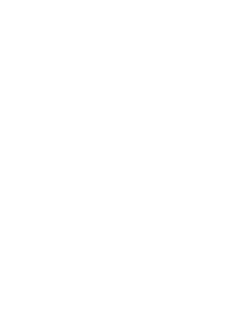 БЛЕ́СТІВ Олександр Васильович (04. 02. 1916, м. Хуст, нині Закарп. обл. – після 16. 03. 1939, побл. с. Стеблівка, нині Хуст. р-ну Закарп. обл.) – діяч пластового руху на Закарпатті та організатор загонів Карпатської Січі. Навч. на філос. ф-ті Карлового ун-ту в Празі, одночасно на правничих курсах в УВУ. Організатор молодіж. і студент. руху, а згодом Карпат. Січі (листопад 1938 – березень 1939). У званні поручника брав участь в акціях проти угор. терористів, у боях проти угор. військ на Красному Полі (15 березня 1939). Був комендантом Хуст. замку. 16 березня 1939 заарешт. і ув’язнений у Хуст. в’язниці. Засудж. до смерт. кари.Літ.: Вегеш М., Задорожний В. Велич і трагедія Карпатської України. Уж., 1993; Белень М. Карпатська Україна у портретах. Уж., 1998.М. М. Вегеш